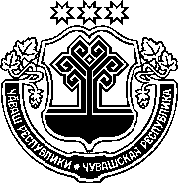 ЗАКОНЧУВАШСКОЙ РЕСПУБЛИКИО ВНЕСЕНИИ ИЗМЕНЕНИЙ В ЗАКОН ЧУВАШСКОЙ РЕСПУБЛИКИ "О ГОСУДАРСТВЕННЫХ ПОСОБИЯХ ГРАЖДАНАМ, ИМЕЮЩИМ ДЕТЕЙ"ПринятГосударственным СоветомЧувашской Республики15 сентября 2020 годаСтатья 1Внести в Закон Чувашской Республики от 24 ноября 2004 года № 46 "О государственных пособиях гражданам, имеющим детей" (Ведомости Государственного Совета Чувашской Республики, 2004, № 61; 2005, № 62, 65; 2006, № 66, 69, 72; 2007, № 73; 2008, № 76; газета "Республика", 2012, 
7 декабря; Собрание законодательства Чувашской Республики, 2013, № 7, 12; 2014, № 6; 2015, № 12; 2016, № 4, 6, 12) следующие изменения:1) в части 3 статьи 3 слова "в размере 326 рублей в месяц" заменить словами "в размере 502 рублей в месяц";2) приложения 1–3 изложить в следующей редакции:"Приложение 1к Закону Чувашской Республики"О государственных пособияхгражданам, имеющим детей"РАЗМЕРЫежемесячного пособия на ребенка, выплачиваемого родителям (усыновителям), опекунам (попечителям) в семьях со среднедушевым доходом, размер которого не превышает величину прожиточного минимума, установленную в Чувашской Республике (рублей)Приложение 2к Закону Чувашской Республики"О государственных пособияхгражданам, имеющим детей"РАЗМЕРЫежемесячного пособия на ребенка, выплачиваемого родителям (усыновителям), опекунам (попечителям) в семьях со среднедушевым доходом, размер которого превышает величину прожиточного минимума, установленную в Чувашской Республике (рублей)Приложение 3к Закону Чувашской Республики"О государственных пособияхгражданам, имеющим детей"РАЗМЕРЫежемесячного пособия на ребенка, выплачиваемого опекунам (попечителям), приемным родителям, патронатным воспитателям (рублей)Статья 2Настоящий Закон вступает в силу с 1 января 2021 года.г. Чебоксары21 сентября 2020 года№ 65Категория семейРазмер ежемесячного пособия 
(на одного ребенка)Размер ежемесячного пособия 
(на одного ребенка)Размер ежемесячного пособия 
(на одного ребенка)Размер ежемесячного пособия 
(на одного ребенка)Категория семейна детей одиноких матерейна детей военнослужащих, проходящих службу по призыву, на детей, родители которых уклоняются 
от уплаты алиментовна детей из неполных семейна детей из остальных категорий семейВ семьях, имеющих одного ребенка в возрасте до 18 летДети в возрасте до 2 лет1191109710061006Дети в возрасте от 2 до 18 лет365275183183В семьях, имеющих двух детей в возрасте до 18 летДети в возрасте до 2 лет1281116910531053Дети в возрасте от 2 до 18 лет458343229229В семьях, имеющих трех детей в возрасте до 18 летДети в возрасте до 2 лет1827130115701171Дети в возрасте от 2 до 7 лет1004475746346Дети в возрасте от 7 до 18 лет15515871297462В семьях, имеющих четырех детей в возрасте до 18 летДети в возрасте до 2 лет1827169915701570Дети в возрасте от 2 до 7 лет1004877746746Дети в возрасте от 7 до 18 лет1551142412971297В семьях, имеющих пять и более детей в возрасте до 18 летДети в возрасте до 2 лет2083195518261826Дети в возрасте от 2 до 7 лет1260113310021002Дети в возрасте от 7 до 18 лет1807168015531553Категория семейРазмер ежемесячного пособия 
(на одного ребенка)Размер ежемесячного пособия 
(на одного ребенка)Категория семейна детей из неполных семейна детей из остальных категорий семейВ семьях, имеющих одного и двух детей 
в возрасте до 18 летДети в возрасте до 2 лет365365В семьях, имеющих трех детей в возрасте 
до 18 летДети в возрасте до 2 лет858458Дети в возрасте от 2 до 7 лет49292Дети в возрасте от 7 до 18 лет1040202В семьях, имеющих четырех и более детей 
в возрасте до 18 летДети в возрасте до 2 лет858858Дети в возрасте от 2 до 7 лет492492Дети в возрасте от 7 до 18 лет10401040Контингент получателейРазмер ежемесячного пособия
(на одного ребенка)Размер ежемесячного пособия
(на одного ребенка)Контингент получателейна детей-инвалидовна детей (за исключением детей-инвалидов)Дети в возрасте до 2 лет74596780Дети в возрасте от 2 до 7 лет77587053Дети в возрасте от 7 до 18 лет85207746".Временно исполняющийобязанности ГлавыЧувашской РеспубликиО. Николаев